AnmeldeformularZentrale Fortbildung der Polizeiakademie NiedersachsenBitte füllen Sie alle vorgegebenen Felder aus; Ihre Anmeldung kann ansonsten nicht bearbeitet werden.Das Anmeldeformular schicken Sie bitte an folgende E-Mail-Adresse:carsten.stroever@polizei.niedersachsen.de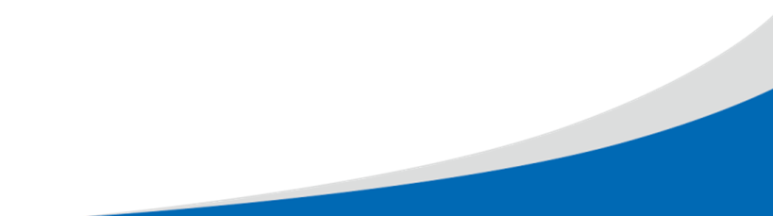 Veranstaltungsbezeichnung:Qualifizierung für die UnfallkommissionVeranstaltungsnummer:0800 2130 000 2020 010800 2130 000 2020 02Zeitraum der Veranstaltung:1) 16.03.20, 10.30 Uhr bis 18.03.20, ca.14.00 Uhr2) 15.09.20, 10.30 Uhr bis 17.09.20, ca.14.00 UhrName und Vorname des Teilnehmenden:Amtsbezeichnung:Telefon:Fax:E-Mail Adresse:Dienststelle mit Anschrift:Rechnungsanschrift:Übernachtung gewünscht (ja/nein)?:Ich versichere, dass meine Dienststelle die anfallenden Kosten übernehmen wird.     (zwingend ja anzugeben):